Monday 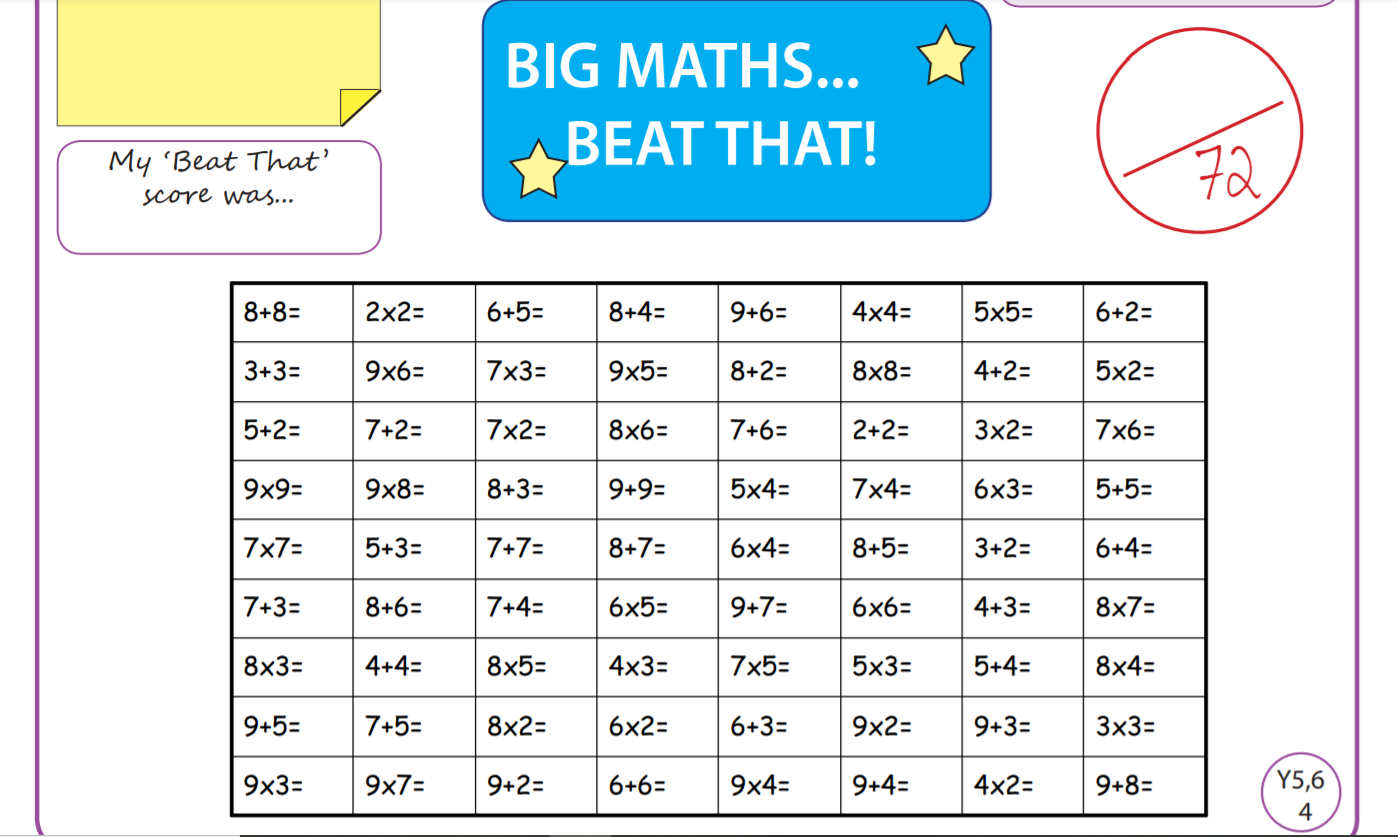 TuesdayWednesdayThursdayFriday 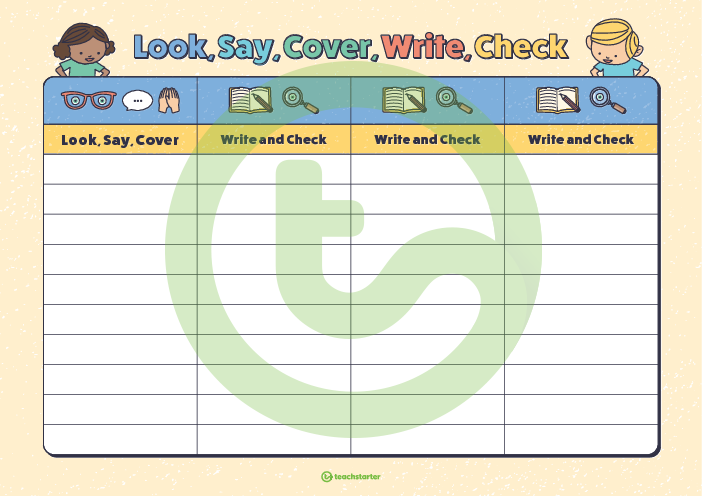 Time and SubjectLearning ObjectiveTask/Link/Resources8.45-9.00ReadingL.O: To practise and consolidate existing reading skills.Read your individual reading book, either in your head or out loud. 9.00-9.15Morning MathsLO: To consolidate recall of number facts. Revision LO: To add whole numbers with more than 4 digits. Complete today’s Beat That. You will find today’s Beat That below today’s timetable. Just scroll down! Remember, it is the same one every day for a week so try and beat your score each time! We use Morning Maths as a time to revise concepts and keep them at the front of our minds- follow the link below to add whole numbers with more than four digits. Use the first video on the link:https://whiterosemaths.com/homelearning/year-6/week-3/9.15-9.45SpellingLO: To practice Unit Five RWI Spelling words. Speed write this week’s words- time yourself a minute for each! Check them and correct any mistakes. Write them in different colours or fancy writing, make yourself a poster of each of the words! Circle the consonants and vowels. Applied, beautiful, beautifully, busily, busy, copier, crying, happily, happiness, heavier, heavily, hurried, hurries, hurry, mysterious, mystery, reliable, replied, spying, tried, tries, trying. 9.45-10.00Active breakL.O: To boost my concentration through movement.https://www.youtube.com/watch?v=lJPvEs8qpQcJoin in with the Go Noodle clip above to get you moving! 10.00-11.00EnglishLO: To explore punctuating speech. Have a go at today’s lesson by clicking on the link below:https://classroom.thenational.academy/lessons/to-explore-punctuating-speech-cmu32t11.00- 11.15 Break11.00- 11.15 Break11.00- 11.15 Break11.15-12.15MathsLO: To use the formal written method of long division to solve appropriate calculations. Have a go at today’s lesson by clicking on the link below:https://classroom.thenational.academy/lessons/use-the-formal-written-method-of-long-division-to-solve-appropriate-calculations-c8wk0c12.15-1.00Dinner12.15-1.00Dinner12.15-1.00Dinner1.00-1.15StorytimeLO: To listen to a story for pleasure. Listen to today’s story, ‘Turning Dirt into Gold’, on Circle Round:https://www.npr.org/podcasts/532788972/circle-round?t=16001134243051.15-3:00PELO: To develop our fitness and flexibility. Have a go at today’s lesson by clicking on the links below:https://www.youtube.com/watch?v=5if4cjO5nxohttps://www.youtube.com/watch?v=5if4cjO5nxohttps://www.youtube.com/watch?v=rtC2qADkBuUTime and SubjectLearning ObjectiveTask/Link/Resources8.45-9.00ReadingL.O: To practise and consolidate existing reading skills.Read your individual reading book, either in your head or out loud. 9.00-9.15Morning MathsLO: To consolidate recall of number facts.Revision LO: To subtract whole numbers with more than four digits.  Complete today’s Beat That. You will find today’s Beat That below today’s timetable. Just scroll down! Remember, it is the same one every day for a week so try and beat your score each time! We use Morning Maths as a time to revise concepts and keep them at the front of our minds- follow the link below to subtract whole numbers with more than four digits, use the second video on the link:https://whiterosemaths.com/homelearning/year-6/week-3/9.15-9.45SpellingLO: To practice Unit Five RWI Spelling words. Speed write this week’s words- time yourself a minute for each! Check them and correct any mistakes. Write them in different colours or fancy writing, make yourself a poster of each of the words! Circle the consonants and vowels. Applied, beautiful, beautifully, busily, busy, copier, crying, happily, happiness, heavier, heavily, hurried, hurries, hurry, mysterious, mystery, reliable, replied, spying, tried, tries, trying. 9.45-10.00Active breakL.O: To boost my concentration through movement.https://www.youtube.com/watch?v=1b6axyuaKcYJoin in with the Go Noodle clip above to get you moving! 10.00-11.00EnglishLO: To practise and apply knowledge of suffixes, past and present, including a test. Have a go at today’s lesson by clicking on the link below:https://classroom.thenational.academy/lessons/to-practise-and-apply-knowledge-of-suffixes-past-and-present-including-test-c4w34e11.00- 11.15 Break11.00- 11.15 Break11.00- 11.15 Break11.15-12.15MathsLO: To solve problems involving division with remainders. Have a go at today’s lesson by clicking on the link below:https://classroom.thenational.academy/lessons/solve-problems-involving-division-with-remainders-part-1-6hjp6t12.15-1.00Dinner12.15-1.00Dinner12.15-1.00Dinner1.00-1.15StorytimeLO: To listen to a story for pleasure. Listen to today’s story, ‘The Forbidden Knot,’ on Circle Round:https://www.npr.org/podcasts/532788972/circle-round?t=16001134243051.15-2.30TopicGeography LO: To understand where food comes from.Have a go at today’s Geography lesson by clicking on the link below:https://classroom.thenational.academy/lessons/where-does-our-food-come-from-60t62e2.30-3.00RHELO: To identify the people who help within a community.Follow the link below to have a go at today’s lesson:https://classroom.thenational.academy/lessons/help-is-on-hand-cgtpatUse the clip below to see why people might need help sometimes: https://www.bbc.co.uk/bitesize/clips/z73s34jTime and SubjectLearning ObjectiveTask/Link/Resources8.45-9.00ReadingL.O: To practise and consolidate existing reading skills.Read your individual reading book, either in your head or out loud. 9.00-9.15Morning MathsLO: To consolidate recall of number facts.Revision LO:To practise inverse operations using addition and subtraction.  Complete today’s Beat That. You will find today’s Beat That below today’s timetable. Just scroll down! Remember, it is the same one every day for a week so try and beat your score each time! We use Morning Maths as a time to revise concepts and keep them at the front of our minds- follow the link below to practise inverse operations using addition and subtraction, use the third video on the link below:https://whiterosemaths.com/homelearning/year-6/week-3/9.15-9.45SpellingLO: To practice Unit Five RWI Spelling words. Speed write this week’s words- time yourself a minute for each! Check them and correct any mistakes. Write them in different colours or fancy writing, make yourself a poster of each of the words! Circle the consonants and vowels. Applied, beautiful, beautifully, busily, busy, copier, crying, happily, happiness, heavier, heavily, hurried, hurries, hurry, mysterious, mystery, reliable, replied, spying, tried, tries, trying. 9.45-10.00Active breakL.O: To boost my concentration through movement.https://www.youtube.com/watch?v=psUPYR235O8Join in with the Go Noodle clip above to get you moving! 10.00-11.00EnglishLO: To develop our understanding of punctuating speech. Have a go at today’s lesson by clicking on the link below:https://classroom.thenational.academy/lessons/to-develop-our-understanding-of-punctuating-speech-6wukcr11.00- 11.15 Break11.00- 11.15 Break11.00- 11.15 Break11.15-12.15MathsLO: To solve problems involving division with remainders part two. Have a go at today’s lesson by clicking on the link below:https://classroom.thenational.academy/lessons/solve-problems-involving-division-with-remainders-part-2-74rp8d12.15-1.00Dinner12.15-1.00Dinner12.15-1.00Dinner1.00-1.15StorytimeLO: To listen to a story for pleasure. Listen to today’s story, ‘The Charming Flute,’ on Circle Round:https://www.npr.org/podcasts/532788972/circle-round?t=16001134243051.15-2.30TopicGeography LO: To explore where globalisation lead us. Have a go at today’s Geography lesson by clicking on the link below:https://classroom.thenational.academy/lessons/where-will-globalisation-lead-us-cnjp6c2.30-3.00MusicLO: To develop our understanding of compound time. Have a go at today’s lesson by clicking on the link below:https://classroom.thenational.academy/lessons/to-develop-our-understanding-of-compound-time-cgt6crTime and SubjectLearning ObjectiveTask/Link/Resources8.45-9.00ReadingL.O: To practise and consolidate existing reading skills.Read your individual reading book, either in your head or out loud. 9.00-9.15Morning MathsLO: To consolidate recall of number facts.Revision LO: To work on multi step addition and subtraction problems.  Complete today’s Beat That. You will find today’s Beat That below today’s timetable. Just scroll down! Remember, it is the same one every day for a week so try and beat your score each time! We use Morning Maths as a time to revise concepts and keep them at the front of our minds- follow the link below to work on multi step addition and subtraction problems. Use the fourth video on the link:https://whiterosemaths.com/homelearning/year-6/week-3/9.15-9.45SpellingLO: To practice Unit Five RWI Spelling words. Speed write this week’s words- time yourself a minute for each! Check them and correct any mistakes. Write them in different colours or fancy writing, make yourself a poster of each of the words! Circle the consonants and vowels. Applied, beautiful, beautifully, busily, busy, copier, crying, happily, happiness, heavier, heavily, hurried, hurries, hurry, mysterious, mystery, reliable, replied, spying, tried, tries, trying. 9.45-10.00Active breakL.O: To boost my concentration through movement.https://www.youtube.com/watch?v=FRnEDoVRaa0Join in with the Go Noodle clip above to get you moving! 10.00-11.00EnglishLO: To develop editing skills. Have a go at today’s lesson by clicking on the link below:https://classroom.thenational.academy/lessons/to-edit-70vkcd11.00- 11.15 Break11.00- 11.15 Break11.00- 11.15 Break11.15-12.15MathsLO: To represent remainders in different ways, depending on the context of the problem. Have a go at today’s lesson by clicking on the link below:https://classroom.thenational.academy/lessons/represent-remainders-in-different-ways-depending-on-the-context-of-the-problem-part-1-chj3et12.15-1.00Dinner12.15-1.00Dinner12.15-1.00Dinner1.00-1.15StorytimeLO: To listen to a story for pleasure. Listen to today’s story, ‘A Taste of Honey,’ on Circle Round: https://www.npr.org/podcasts/532788972/circle-round?t=16001134243051.15-2.30TopicGeography LO: To look at how globalised our lives are. Have a go at today’s Geography lesson by clicking on the link below:https://classroom.thenational.academy/lessons/how-globalised-is-your-life-70rk4t2.30-3.00FrenchLO: To develop vocabulary. Follow the link below:https://www.bbc.co.uk/teach/class-clips-video/french-ks2-how-to-introduce-yourself/zf84d6fTime and SubjectLearning ObjectiveTask/Link/Resources8.45-9.00ReadingL.O: To practise and consolidate existing reading skills.Read your individual reading book, either in your head or out loud. 9.00-9.15Morning MathsLO: To consolidate recall of number facts. Revision LO: To add and subtract integers. Complete today’s Beat That. You will find today’s Beat That below today’s timetable. Just scroll down! Remember, it is the same one every day for a week so try and beat your score each time! We use Morning Maths as a time to revise concepts and keep them at the front of our minds- follow the link below to add and subtract integers. Use the fifth video on the link:https://whiterosemaths.com/homelearning/year-6/week-3/9.15-9.45SpellingLO: To practice Unit Five RWI Spelling words. Speed write this week’s words- time yourself a minute for each! Check them and correct any mistakes. Write them in different colours or fancy writing, make yourself a poster of each of the words! Circle the consonants and vowels. Applied, beautiful, beautifully, busily, busy, copier, crying, happily, happiness, heavier, heavily, hurried, hurries, hurry, mysterious, mystery, reliable, replied, spying, tried, tries, trying. Use the Look, Cover, Write, Check resource below to test yourself!9.45-10.00Active breakL.O: To boost my concentration through movement.https://www.youtube.com/watch?v=7Li2qwdUsxUJoin in with the Go Noodle clip above to get you moving! 10.00-11.00EnglishLO: To write a narrative. Have a go at today’s lesson by clicking on the link below:https://classroom.thenational.academy/lessons/to-write-a-narrative-free-write-c5hp8c11.00- 11.15 Break11.00- 11.15 Break11.00- 11.15 Break11.15-12.15MathsLO: To represent remainders in different ways depending on the context of the problem part two. Have a go at today’s lesson by clicking on the link below:https://classroom.thenational.academy/lessons/represent-remainders-in-different-ways-depending-on-the-context-of-the-problem-part-2-ccu3212.15-1.00Dinner12.15-1.00Dinner12.15-1.00Dinner1.00-1.15StorytimeLO: To listen to a story for pleasure. Listen to today’s story, ‘Naming the Tree,’ on Circle Round: https://www.npr.org/podcasts/532788972/circle-round?t=16001134243051.15-3:00Golden Time Art LO: To develop my understanding of aboriginal art. Have a go at today’s session by following the link below:https://youtu.be/tXxuOF0qMss